Technical working party for fruit cropSForty-Sixth Session
Mpumalanga, South Africa, August 24 to 28, 2015Matters to be resolved concerning Test Guidelines adopted by the Technical Committee

Test Guidelines for Pecan Nut (Document TG/PECAN(PROJ.12))Document prepared by an expert from Mexico

Disclaimer:  this document does not represent UPOV policies or guidance	The Technical Working Party for Fruit Crops (TWF), at its forty-fifth session, held in Marrakesh, Morocco, from May 26 to 30, 2014, agreed that the Test Guidelines for Pecan Nut (document TG/PECAN(proj.10)) be submitted to the Technical Committee (TC) for adoption at its fifty-first session, held in Geneva from March 23 to 25, 2015 (see document TWF/45/32, Annex V).	The TC, at its fifty-first session, adopted the Test Guidelines for Pecan Nut (document TG/PECAN(proj.12)).	After the fifty-first session of the TC, the Leading Expert, Mr. Alejandro Barrientos Priego (Mexico), proposed to replace certain illustrations contained in document TG/PECAN(proj.12).	The proposed new illustrations for replacement of current illustrations in the adopted Test Guidelines for Pecan Nut are presented below for consideration by the TWF at its forty-sixth session.Proposed New Illustrations Ad. 15:  Stigma:  splittingAd. 18:  Husk:  prominence of ribsTo be observed before husk opening.Ad. 30:  Kernel:  size in relation to size of nut[End of document]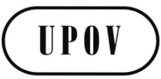 ETWF/46/24ORIGINAL:  EnglishDATE:  August 4, 2015INTERNATIONAL UNION FOR THE PROTECTION OF NEW VARIETIES OF PLANTS INTERNATIONAL UNION FOR THE PROTECTION OF NEW VARIETIES OF PLANTS INTERNATIONAL UNION FOR THE PROTECTION OF NEW VARIETIES OF PLANTS GenevaGenevaGeneva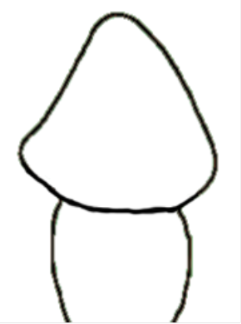 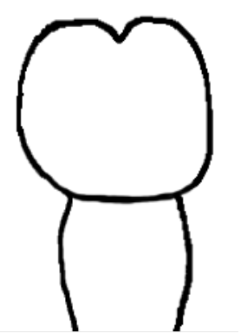 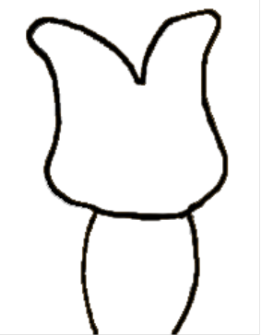 123absent or weakmoderatestrong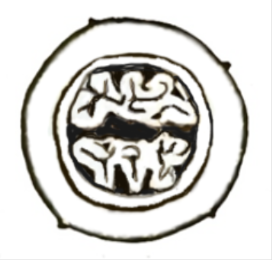 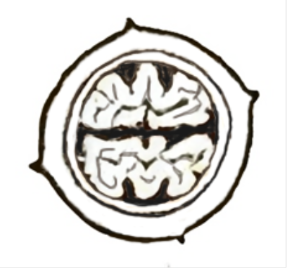 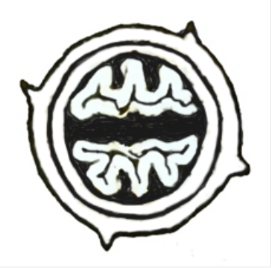 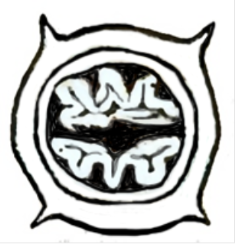 1357absent or very weakweakmediumstrong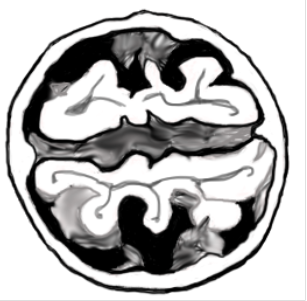 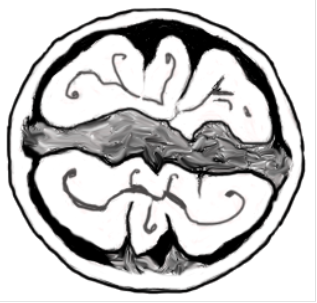 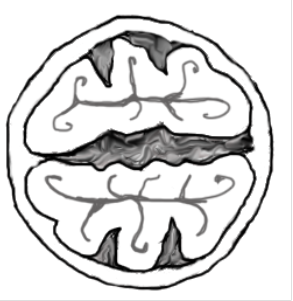 123smallmediumlarge